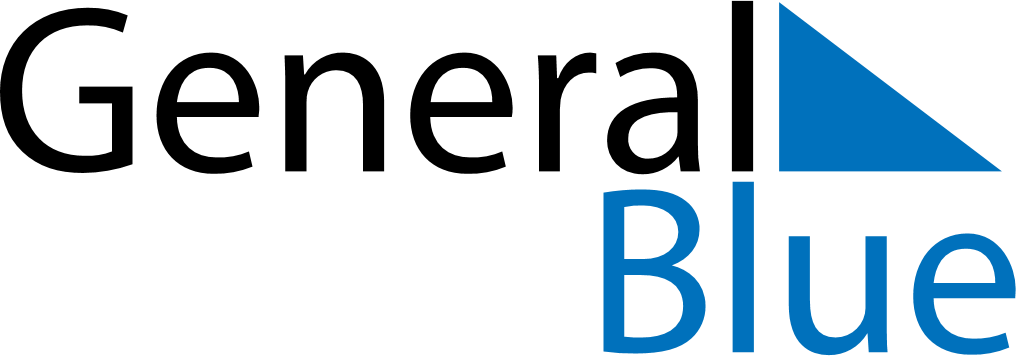 December 2030December 2030December 2030December 2030TanzaniaTanzaniaTanzaniaSundayMondayTuesdayWednesdayThursdayFridayFridaySaturday1234566789101112131314Independence Day15161718192020212223242526272728Christmas DayChristmas Day293031